BERKELEY CITY COLLEGE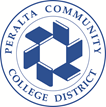 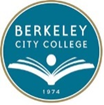 Curriculum CommitteeMeeting MinutesMarch 26, 2020Present:  Chris Bernard, Joseph J. Bielanski, Jr., Nancy Cayton, Ari Krupnick, Jenny Lowood, Linda McAllister, Catherine NicholsAbsent:  Fabian Banga, Mary Clarke-Miller, Lisa Cook, Barbara Des Rochers, Kuni Hay, Jenny YapGuest: Tom KiesMeeting took place via Zoom meeting #796 824 366.AGENDA ITEMSUMMARY OF DISCUSSIONSUMMARY OF DISCUSSIONFOLLOW UP ACTIONCall to Order and Agenda Review10:04 a.m.10:04 a.m.Approval of 3/5/20 Curriculum Committee MinutesMinutes approved with one abstention.Minutes approved with one abstention.CIPD & BOT Schedules for the Remainder of SemesterA. Elmasry has confirmed that CIPD will continue its schedule of meetings as planned via Zoom.  B. Martinez has confirmed that the Board of Trustees will continue with their planned meeting schedule via Zoom.A. Elmasry has confirmed that CIPD will continue its schedule of meetings as planned via Zoom.  B. Martinez has confirmed that the Board of Trustees will continue with their planned meeting schedule via Zoom.Tech Review for the Remainder of SemesterCommittee members in attendance confirmed that they will be able to continue to do tech review through the end of the semester.Committee members in attendance confirmed that they will be able to continue to do tech review through the end of the semester.Committee members who are not able to do tech review for the remainder of the semester should inform A. Krupnick.Curriculum Committee Meetings and Office Hours for the Remainder of SemesterCommittee members in attendance were in agreement that we will continue to meet on schedule via Zoom for both types of meetings.  N. Cayton will ask those who want to curriculum committee assistance during the Office Hours time to let her know when they plan to connect.  (Zoom will shut down the meeting if there is no activity for 40 minutes.). Note: no meeting on 4/16; this date was intentionally unscheduled because it was intended to be spring break.Committee members in attendance were in agreement that we will continue to meet on schedule via Zoom for both types of meetings.  N. Cayton will ask those who want to curriculum committee assistance during the Office Hours time to let her know when they plan to connect.  (Zoom will shut down the meeting if there is no activity for 40 minutes.). Note: no meeting on 4/16; this date was intentionally unscheduled because it was intended to be spring break.N. Cayton will send out Zoom invitations for these meetings.Curriculum ProposalsSummary of actions below, for complete details, see spreadsheet of curriculum proposals.  The following courses were approved: ART 004; ASL 055B; MUSIC 015A, 015B; SOC 007.The following program modifications were approved: Anthropology AA-T.  All approved items will be put on the CIPD agenda for April.All approved items will be put on the CIPD agenda for April.OtherNoneAdjourn10:20 a.m.